NATIONAL EAGLE SCOUT ASSOCIATION (NESA)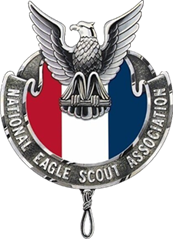 COMMITTEE GRANTFAQ SHEETABOUT NESAThe National Eagle Scout Association (NESA) strives to identify Eagle Scouts and to provide a manpower resource for local councils.  NESA’s objective is to serve – to serve Eagle Scouts and through them, the entire movement of Scouting.BACKGROUND NESA COMMITTEE SERVICE GRANT NESA committees throughout the country provide countless hours of service to their communities and local councils. Projects range from career seminars and internships for Eagle Scouts, to building and service projects at local camps and the community at large, as well as merit badge workshops. NESA COMMITTEE SERVICE GRANTS IN THE AMOUNT OF $1,000 ARE AVAILABLE TO SUPPORT THE EFFORTS OF NESA COMMITTEESFAQHow many NESA Committee grants are available?A minimum of one $1,000 grant will be awarded in each region.What is the grant cycle?Committees need to complete and submit a grant application at http://nesa.org/committeegrants by February 28, 2016 for the 2016 grant cycle.When do NESA committees receive funds from the grant?If selected, NESA committees will receive their grant monies by April 15, 2016.Who selects NESA Committees grant recipients? A sub-committee of the National Eagle Scout Association Committee makes the determination of who receives NESA committee grants.Any tips on how to be successful in receiving a NESA committee grant? Special consideration will be given to grant applications that help NESA committees with innovative and creative ways to assist Scouts achieve the Eagle rank.  Committees would be well served to determine what the barriers are to Scouts receiving the Eagle rank and develop strategies to overcome those barriers. Note: Applications to fund the purchase of Eagle Scout medals or Eagle Scout recognition banquets are not likely to be funded.How do we contact you if we have additional questions?Any additional questions may be directed to nesa@scouting.org or 972-580-2000